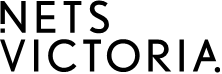 Exhibition Development Fund (EDF)
Application and Budget FormApplicants must read the EDF Guidelines and EDF Frequently Asked Questions before submission. Applications must include: Completed EDF Application and Budget Form.Support material (in a single combined PDF document):Biographies and website links (URLs) for all artists, curators and other practitioners (researchers, writers, etc.) involved in the project. No more than 200 words per person.Between 5-10 images of artwork AND/OR website links (URLs) for up to 10 minutes of video work.Up to 5 x A4 pages of written material, such as biographies, examples of curator’s written work, media articles, exhibition reviews, examples of publicity from previous projects (including source, date, and publication details).Up to 3 x A4 letters of support from relevant organisations and individuals, which may include evidence of how the concept or work responds or is relevant to an identified interest, need or audience. Applications must be emailed to info@netsvictoria.org no later than by 5pm on the day of the deadline published on NETS Victoria’s website.NETS Victoria’s Exhibition Development Fund is devolved on behalf of the Victorian Government through Creative Victoria.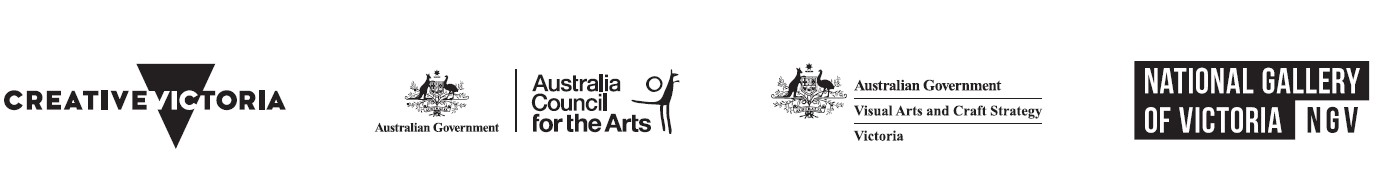 National Exhibitions Touring Support (NETS) Victoria is supported by the Victorian Government through Creative Victoria, by the Australian Government through the Australia Council, its arts funding and advisory body, and through the Visual Arts and Craft Strategy, an initiative of the Australian, State and Territory Government.  NETS Victoria also receives significant in-kind support from the National Gallery of Victoria. Applicant DetailsApplicant DetailsApplicant DetailsApplicant DetailsApplicant DetailsApplicant DetailsContact person (name and title)Contact person (name and title)Pronouns Pronouns Organisation (if relevant)Organisation (if relevant)CEO / Director (if relevant)CEO / Director (if relevant)AddressPhoneEmailABNType of applicant (independent curator, Local Council, incorporated not-for-profit public gallery, festival or arts organisation)Type of applicant (independent curator, Local Council, incorporated not-for-profit public gallery, festival or arts organisation)Type of applicant (independent curator, Local Council, incorporated not-for-profit public gallery, festival or arts organisation)Type of applicant (independent curator, Local Council, incorporated not-for-profit public gallery, festival or arts organisation)Auspicing organisation (if relevant)Auspicing organisation (if relevant)Auspicing organisation (if relevant)Auspicing organisation (if relevant)Eligibility (applicants must answer ‘true’ to ALL of the following criteria to apply)Eligibility (applicants must answer ‘true’ to ALL of the following criteria to apply)Eligibility (applicants must answer ‘true’ to ALL of the following criteria to apply)Eligibility (applicants must answer ‘true’ to ALL of the following criteria to apply)Eligibility (applicants must answer ‘true’ to ALL of the following criteria to apply)Eligibility (applicants must answer ‘true’ to ALL of the following criteria to apply)Applicant has a history of supporting visual arts projects and/or is managed by at least one professional staff member or is an independent curator with relevant qualifications and experience.Applicant has a history of supporting visual arts projects and/or is managed by at least one professional staff member or is an independent curator with relevant qualifications and experience.Applicant has a history of supporting visual arts projects and/or is managed by at least one professional staff member or is an independent curator with relevant qualifications and experience.Applicant has a history of supporting visual arts projects and/or is managed by at least one professional staff member or is an independent curator with relevant qualifications and experience.Applicant has a history of supporting visual arts projects and/or is managed by at least one professional staff member or is an independent curator with relevant qualifications and experience.Applicant is not an independent artist or State-owned Government agency.Applicant is not an independent artist or State-owned Government agency.Applicant is not an independent artist or State-owned Government agency.Applicant is not an independent artist or State-owned Government agency.Applicant is not an independent artist or State-owned Government agency.Applicant has not been a partner with NETS Victoria for an exhibition tour in the previous two years. (This time period is measured as between the first date of the first tour venue of a previous exhibition to the submission due date of the current application round.)Applicant has not been a partner with NETS Victoria for an exhibition tour in the previous two years. (This time period is measured as between the first date of the first tour venue of a previous exhibition to the submission due date of the current application round.)Applicant has not been a partner with NETS Victoria for an exhibition tour in the previous two years. (This time period is measured as between the first date of the first tour venue of a previous exhibition to the submission due date of the current application round.)Applicant has not been a partner with NETS Victoria for an exhibition tour in the previous two years. (This time period is measured as between the first date of the first tour venue of a previous exhibition to the submission due date of the current application round.)Applicant has not been a partner with NETS Victoria for an exhibition tour in the previous two years. (This time period is measured as between the first date of the first tour venue of a previous exhibition to the submission due date of the current application round.)Applicant has not submitted more than one application for one project in this round.Applicant has not submitted more than one application for one project in this round.Applicant has not submitted more than one application for one project in this round.Applicant has not submitted more than one application for one project in this round.Applicant has not submitted more than one application for one project in this round.Applicant intends to tour the exhibition in partnership with NETS Victoria and agrees to provide relevant and timely acquittal content to NETS Victoria (to support funding applications).Applicant intends to tour the exhibition in partnership with NETS Victoria and agrees to provide relevant and timely acquittal content to NETS Victoria (to support funding applications).Applicant intends to tour the exhibition in partnership with NETS Victoria and agrees to provide relevant and timely acquittal content to NETS Victoria (to support funding applications).Applicant intends to tour the exhibition in partnership with NETS Victoria and agrees to provide relevant and timely acquittal content to NETS Victoria (to support funding applications).Applicant intends to tour the exhibition in partnership with NETS Victoria and agrees to provide relevant and timely acquittal content to NETS Victoria (to support funding applications).Project beneficiaries are primarily Victorian artists, curators, arts organisations, public galleries and audiences.Project beneficiaries are primarily Victorian artists, curators, arts organisations, public galleries and audiences.Project beneficiaries are primarily Victorian artists, curators, arts organisations, public galleries and audiences.Project beneficiaries are primarily Victorian artists, curators, arts organisations, public galleries and audiences.Project beneficiaries are primarily Victorian artists, curators, arts organisations, public galleries and audiences.Project activities will take place between 1 December 2021 and 1 July 2022.Project activities will take place between 1 December 2021 and 1 July 2022.Project activities will take place between 1 December 2021 and 1 July 2022.Project activities will take place between 1 December 2021 and 1 July 2022.Project activities will take place between 1 December 2021 and 1 July 2022.Project activities and costs are eligible (as per EDF Guidelines).Project activities and costs are eligible (as per EDF Guidelines).Project activities and costs are eligible (as per EDF Guidelines).Project activities and costs are eligible (as per EDF Guidelines).Project activities and costs are eligible (as per EDF Guidelines).Project SummaryProject SummaryProject SummaryProject SummaryProject SummaryProject SummaryTitleTitleTitleCurator Curator Curator Brief description of projectUp to 100 words (Please note, if successful, this description will be used in a media announcement by NETS Victoria)Brief description of projectUp to 100 words (Please note, if successful, this description will be used in a media announcement by NETS Victoria)Brief description of projectUp to 100 words (Please note, if successful, this description will be used in a media announcement by NETS Victoria)Brief description of public outcome/s (if relevant) Up to 100 wordsBrief description of public outcome/s (if relevant) Up to 100 wordsBrief description of public outcome/s (if relevant) Up to 100 wordsProject DetailProject DetailProject DetailProject DetailProject DetailProject DetailDetailed description of project (including curatorial rationale, who is involved, and public outcome/s if relevant)Up to 500 words Detailed description of project (including curatorial rationale, who is involved, and public outcome/s if relevant)Up to 500 words Detailed description of project (including curatorial rationale, who is involved, and public outcome/s if relevant)Up to 500 words Project objectives and outcomes (including what you hope it will achieve and how it aligns with one or more of NETS Victoria’s strategic priorities)Up to 500 words  Project objectives and outcomes (including what you hope it will achieve and how it aligns with one or more of NETS Victoria’s strategic priorities)Up to 500 words  Project objectives and outcomes (including what you hope it will achieve and how it aligns with one or more of NETS Victoria’s strategic priorities)Up to 500 words  Future potential (including tour-ability of concept and design, potential public and education programs, and target audiences)Up to 500 words  Future potential (including tour-ability of concept and design, potential public and education programs, and target audiences)Up to 500 words  Future potential (including tour-ability of concept and design, potential public and education programs, and target audiences)Up to 500 words  Project start date                                                     Project start date                                                     Project start date                                                     Project end date  Project end date  Project end date  Data (for internal purposes only)Data (for internal purposes only)Data (for internal purposes only)Data (for internal purposes only)Data (for internal purposes only)Data (for internal purposes only)How many Victorian based practitioners or personnel are involved in the project? Please provide names and their role in the project.How many Victorian based practitioners or personnel are involved in the project? Please provide names and their role in the project.How many Victorian based practitioners or personnel are involved in the project? Please provide names and their role in the project.How many Aboriginal and Torres Strait Islanders are involved in the project (if any)? Please provide names and relevant language group where possible.How many Aboriginal and Torres Strait Islanders are involved in the project (if any)? Please provide names and relevant language group where possible.How many Aboriginal and Torres Strait Islanders are involved in the project (if any)? Please provide names and relevant language group where possible.How many international First Nations people are involved in the project (if any)? Please provide names and relevant cultural group where possible.How many international First Nations people are involved in the project (if any)? Please provide names and relevant cultural group where possible.How many international First Nations people are involved in the project (if any)? Please provide names and relevant cultural group where possible.How many culturally and linguistically diverse (CALD) people or People of Colour (POC) are involved in the project (if any)? Please provide names where possible.How many culturally and linguistically diverse (CALD) people or People of Colour (POC) are involved in the project (if any)? Please provide names where possible.How many culturally and linguistically diverse (CALD) people or People of Colour (POC) are involved in the project (if any)? Please provide names where possible.How many LGBTQIA+ people are involved in your project (if any)? Please provide names where possible.How many LGBTQIA+ people are involved in your project (if any)? Please provide names where possible.How many LGBTQIA+ people are involved in your project (if any)? Please provide names where possible.How many Deaf or Disabled people are involved in your project (if any)? Please provide names where possible.How many Deaf or Disabled people are involved in your project (if any)? Please provide names where possible.How many Deaf or Disabled people are involved in your project (if any)? Please provide names where possible.BudgetBudgetBudgetBudgetBudgetBudgetBudgetBudgetPlease complete the EDF Budget Template, including details of potential and confirmed funding sources.Please complete the EDF Budget Template, including details of potential and confirmed funding sources.Please complete the EDF Budget Template, including details of potential and confirmed funding sources.Please complete the EDF Budget Template, including details of potential and confirmed funding sources.Please complete the EDF Budget Template, including details of potential and confirmed funding sources.Please complete the EDF Budget Template, including details of potential and confirmed funding sources.Please complete the EDF Budget Template, including details of potential and confirmed funding sources.Please complete the EDF Budget Template, including details of potential and confirmed funding sources.IncomeAmountAmountConfirmed or UnconfirmedConfirmed or UnconfirmedConfirmed or UnconfirmedNotesNotesFundingFundingFundingFundingFundingFundingFundingFundingEDF (this application)$$$UnconfirmedUnconfirmedAustralia Council$$$Creative Victoria$$$Other Government$$$Philanthropic $$$Other (please list)$$$Earned incomeEarned incomeEarned incomeEarned incomeEarned incomeEarned incomeEarned incomeEarned incomeMerchandise sales$$$Other (please list)$$$Other incomeOther incomeOther incomeOther incomeOther incomeOther incomeOther incomeOther incomeApplicant contribution$$$Venue contribution$$$Other (please list)$$$In kind incomeIn kind incomeIn kind incomeIn kind incomeIn kind incomeIn kind incomeIn kind incomeIn kind incomeApplicant in-kind$$$Venue in-kind$$$Other (please list)$$$Total income$$$ExpenditureExpenditureTotal amountTotal amountTotal amountEDF amountEDF amountNotesFeesFeesFeesFeesFeesFeesFeesFeesCurator fees: Victorian-basedCurator fees: Victorian-based$$$$$Curator fees: Interstate/InternationalCurator fees: Interstate/InternationalArtist fees: Victorian-based (commissions) Artist fees: Victorian-based (commissions) $$$$$Artist fees: Interstate/International (commissions)Artist fees: Interstate/International (commissions)Artist fees: Victorian-based (loans)Artist fees: Victorian-based (loans)$$$$$Artist fees: Interstate/International (loans)Artist fees: Interstate/International (loans)Access CostsAccess Costs$$$$$Researcher feesResearcher fees$$$$$Writer fees: Victorian-basedWriter fees: Victorian-based$$$$$Writer fees: Interstate/InternationalWriter fees: Interstate/InternationalOther (please list)Other (please list)$$$$$Research costsResearch costsResearch costsResearch costsResearch costsResearch costsResearch costsResearch costsTravelTravel$$$$$AccommodationAccommodation$$$$$Per diemsPer diems$$$$$Other (please list)Other (please list)$$$$$Public outcome costs (if relevant)Public outcome costs (if relevant)Public outcome costs (if relevant)Public outcome costs (if relevant)Public outcome costs (if relevant)Public outcome costs (if relevant)Public outcome costs (if relevant)Public outcome costs (if relevant)Exhibition furnitureExhibition furniture$$$$$FramingFraming$$$$$TechnologyTechnology$$$$$Packing/freightPacking/freight$$$$$Education/public programEducation/public program$$$$$Marketing/promotionMarketing/promotion$$$$$Printing/digital platformPrinting/digital platform$$$$$DocumentationDocumentation$$$$$Other (please list)Other (please list)$$$$$In kind expenditureIn kind expenditureIn kind expenditureIn kind expenditureIn kind expenditureIn kind expenditureIn kind expenditureIn kind expenditureApplicant in-kindApplicant in-kind$$$$$Venue in-kindVenue in-kind$$$$$Other (please list)Other (please list)$$$$$Total expenditureTotal expenditure$$$$$DeclarationDeclarationI have read the read the EDF Guidelines and EDF Frequently Asked Questions, and agree to the eligibility and selection criteria, conditions and process contained therein.I certify that the information provided in this application is true and accurate and give my permission for the application to be assessed by NETS Victoria’s Artistic Program Advisory Committee (if eligible).I certify that only Victorian-based practitioners will be paid fees from the EDF. I have read the read the EDF Guidelines and EDF Frequently Asked Questions, and agree to the eligibility and selection criteria, conditions and process contained therein.I certify that the information provided in this application is true and accurate and give my permission for the application to be assessed by NETS Victoria’s Artistic Program Advisory Committee (if eligible).I certify that only Victorian-based practitioners will be paid fees from the EDF. SignatureDate